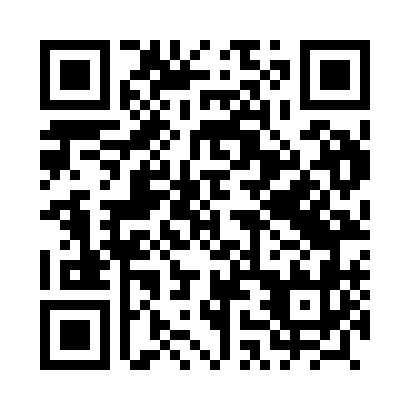 Prayer times for Kabat, PolandWed 1 May 2024 - Fri 31 May 2024High Latitude Method: Angle Based RulePrayer Calculation Method: Muslim World LeagueAsar Calculation Method: HanafiPrayer times provided by https://www.salahtimes.comDateDayFajrSunriseDhuhrAsrMaghribIsha1Wed2:325:1312:445:538:1610:462Thu2:315:1112:445:548:1810:493Fri2:305:0912:445:558:1910:494Sat2:295:0712:445:568:2110:505Sun2:285:0512:445:578:2310:516Mon2:285:0312:435:588:2510:527Tue2:275:0112:435:598:2610:528Wed2:265:0012:436:008:2810:539Thu2:254:5812:436:018:3010:5410Fri2:254:5612:436:028:3110:5411Sat2:244:5412:436:038:3310:5512Sun2:234:5312:436:048:3510:5613Mon2:234:5112:436:058:3610:5614Tue2:224:4912:436:068:3810:5715Wed2:214:4812:436:078:4010:5816Thu2:214:4612:436:088:4110:5917Fri2:204:4512:436:098:4310:5918Sat2:204:4312:436:108:4411:0019Sun2:194:4212:436:118:4611:0120Mon2:184:4012:436:128:4711:0121Tue2:184:3912:446:128:4911:0222Wed2:174:3812:446:138:5011:0323Thu2:174:3612:446:148:5211:0324Fri2:174:3512:446:158:5311:0425Sat2:164:3412:446:168:5511:0526Sun2:164:3312:446:178:5611:0527Mon2:154:3212:446:178:5711:0628Tue2:154:3112:446:188:5911:0729Wed2:154:3012:446:199:0011:0730Thu2:144:2912:456:209:0111:0831Fri2:144:2812:456:209:0211:08